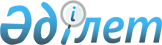 Об утверждении Правил проведения обязательных медицинских осмотровПриказ и.о. Министра национальной экономики Республики Казахстан от 24 февраля 2015 года № 128. Зарегистрирован в Министерстве юстиции Республики Казахстан 8 апреля 2015 года № 10634.       В соответствии с пунктом 4 статьи 155 Кодекса Республики Казахстан от 18 сентября 2009 года "О здоровье народа и системе здравоохранения" ПРИКАЗЫВАЮ:       1. Утвердить прилагаемые Правила проведения обязательных медицинских осмотров.      2. Комитету по защите прав потребителей Министерства национальной экономики Республики Казахстан обеспечить в установленном законодательством порядке:      1) государственную регистрацию настоящего приказа в Министерстве юстиции Республики Казахстан;      2) в течение десяти календарных дней после государственной регистрации настоящего приказа его направление на официальное опубликование в периодических печатных изданиях и в информационно-правовой системе "Әділет";      3) размещение настоящего приказа на официальном интернет-ресурсе Министерства национальной экономики Республики Казахстан.      3. Контроль за исполнением настоящего приказа возложить на курирующего вице-министра национальной экономики Республики Казахстан.      4. Настоящий приказ вводится в действие по истечении десяти календарных дней со дня его первого официального опубликования.       "СОГЛАСОВАН"          Министр здравоохранения          и социального развития          Республики Казахстан          ____________ Т. Дуйсенова         5 марта 2015 года Правила проведения обязательных медицинских осмотров
Глава 1. Общие положения       Сноска. Заголовок главы 1 в редакции приказа и.о. Министра здравоохранения РК от 03.09.2018 № ҚР ДСМ-9 (вводится в действие по истечении двадцати одного календарного дня после дня его первого официального опубликования).       1. Настоящие Правила проведения обязательных медицинских осмотров (далее – Правила) разработаны в соответствии с пунктом 4 статьи 155 Кодекса Республики Казахстан от 18 сентября 2009 года "О здоровье народа и системе здравоохранения" (далее – Кодекс), определяют порядок и периодичность проведения обязательных медицинских осмотров. Выполнение настоящих Правил обязательно к исполнению юридическими и физическими лицами, а также субъектами здравоохранения независимо от ведомственной принадлежности и форм собственности.      2. В настоящих Правилах использованы следующие основные понятия:      1) предварительные медицинские осмотры – обязательные медицинские осмотры, которые проводятся при поступлении на работу или учебу с целью выяснения пригодности к выполнению обязанностей по профессии или учебе, а также предупреждения общих и профессиональных заболеваний;      2) периодические медицинские осмотры – обязательные медицинские осмотры, которые проводятся с целью обеспечения динамического наблюдения за состоянием здоровья, своевременного установления начальных признаков заболеваний, предупреждения и нераспространения общих, профессиональных, инфекционных и паразитарных заболеваний;      3) декретированная группа населения – люди, работающие в сфере обслуживания, представляющие наибольшую опасность для заражения окружающих инфекционными и паразитарными заболеваниями;      4) личная медицинская книжка – персональный документ, выдаваемый представителю декретированной группы населения, в который заносятся результаты обязательных медицинских осмотров с отметкой о допуске к работе. Глава 2. Порядок проведения обязательных (предварительных и периодических) медицинских осмотров работающих в контакте с вредными и (или) опасными веществами и производственными факторами       Сноска. Заголовок главы 2 в редакции приказа и.о. Министра здравоохранения РК от 03.09.2018 № ҚР ДСМ-9 (вводится в действие по истечении двадцати одного календарного дня после дня его первого официального опубликования).      3. Обязательные медицинские осмотры (предварительные и периодические) проводятся медицинскими организациями, располагающими квалифицированными специалистами и материально-техническими ресурсами для осуществления полного объема лабораторных и функциональных исследований.       4. Обязательные медицинские осмотры авиационного персонала (лица, поступающие на учебу и обучающиеся в авиационных учебных центрах по подготовке пилотов, авиадиспетчеров обслуживающих воздушное движение, пилоты, бортинженеры (бортмеханики), штурманы, авиадиспетчеры, бортпроводники, бортоператоры, пилоты-любители (самолет или вертолет), пилоты сверхлегкой авиации, бортрадисты) проводятся в соответствии с Правилами медицинского освидетельствования в гражданской авиации Республики Казахстан, утвержденными приказом Министра по инвестициям и развитию Республики Казахстан от 5 июня 2017 года № 324 (зарегистрирован в Реестре государственной регистрации нормативных правовых актов под № 15325) при соблюдении требований пункта 10, подпункта 4) пункта 13 и пункта 14 настоящих Правил.      Сноска. Пункт 4 в редакции приказа и.о. Министра здравоохранения РК от 03.09.2018 № ҚР ДСМ-9 (вводится в действие по истечении двадцати одного календарного дня после дня его п ервого официального опубликования).
 Параграф 1. Порядок проведения обязательных предварительных
медицинских осмотров работающих в контакте с вредными и (или)
опасными веществами и производственными факторами      5. Медицинские работники медицинских организаций, участвующие в проведении обязательных предварительных медицинских осмотров, осуществляют осмотр работника и направляют обследуемого на лабораторные исследования.      6. Данные обязательного предварительного медицинского осмотра заносятся в медицинскую карту амбулаторного пациента по форме 025/у, утвержденной приказом и.о. Министра здравоохранения Республики Казахстан от 23 ноября 2010 года № 907 "Об утверждении форм первичной медицинской документации организаций здравоохранения" (зарегистрирован в реестре государственной регистрации нормативных правовых актов Республики Казахстан № 6697) (далее – Приказ № 907), с оформлением заключения о соответствии или несоответствии состояния здоровья работника к выполняемой работе (производственной практике).      7. Лицам, прошедшим обязательный предварительный медицинский осмотр и признанным пригодными к работе с вредными производственными факторами, выдается медицинская справка по форме 086/у, утвержденной Приказом № 907.      8. Заключение о соответствии состояния здоровья требованиям, необходимым для выполнения работы, в том числе предусмотренной производственной практикой в период обучения учащихся в учебных заведениях принимает ответственный медицинский работник, назначенный приказом руководителя медицинской организации. Параграф 2. Порядок проведения обязательных периодических
медицинских осмотров работающих в контакте с вредными и (или)
опасными веществами и производственными факторами      9. Обязательные периодические медицинские осмотры проводятся 1 раз в год.      10. Территориальные подразделения ведомства государственного органа в сфере санитарно-эпидемиологического благополучия населения (в том числе на транспорте):      1) осуществляют контроль за полнотой охвата, качеством и своевременностью проведения обязательных медицинских осмотров;      2) участвуют в обобщении результатов обязательных медицинских осмотров работников;      3) представляют по запросу руководителя медицинской организации, обслуживающей организацию, на котором работает(ал) заболевший, руководителя центра профпатологии, физических и юридических лиц, предоставившим работу заболевшему, санитарно-эпидемиологическую характеристику условий труда.      11. В случае диагностирования инфекционного или паразитарного заболевания, выявления носительства возбудителей инфекционных заболеваний, являющихся противопоказаниями к выполняемой работе, ответственный медицинский работник медицинской организации направляет  экстренное извещение в территориальные подразделения ведомства государственного органа в сфере санитарно-эпидемиологического благополучия населения и направляет больного для лечения в соответствующую лечебно-профилактическую организацию по месту жительства.      12. Территориальные подразделения ведомства государственного органа в сфере санитарно-эпидемиологического благополучия населения (в том числе на транспорте) отстраняют лиц от работы, в случае не прохождения обязательного медицинского осмотра.      13. Медицинская организация:      1) создает после получения согласованных с территориальными подразделениями ведомства государственного органа в сфере санитарно-эпидемиологического благополучия населения списков контингентов, подлежащих обязательным периодическим медицинским осмотрам комиссию для проведения обязательных периодических медицинских осмотров и составляет календарный план, в котором определяет вид и объем лабораторных и других исследований с учетом специфики действующих вредных производственных факторов, время и сроки работы врачебной комиссии. При недостатке и отсутствии медицинских работников, проводящих обязательные периодические медицинские осмотры, необходимые исследования проводятся в других медицинских организациях, имеющих лицензию на указанный вид деятельности. План согласовывается с администрацией организации (работодателем);      2) утверждает состав врачебной комиссии. В состав врачебной комиссии входят медицинские работники: терапевт, хирург, невропатолог, отоларинголог, офтальмолог, дерматовенеролог, гинеколог, рентгенолог, врач по функциональной диагностике, врач-лаборант, прошедшие в рамках своей специальности подготовку по профессиональной патологии. Председателем комиссии является врач-профпатолог, имеющий профессиональную переподготовку по профпатологии и сертификат специалиста (профпатолога) и являющийся ответственным лицом за качество проведения обязательных периодических медосмотров. При необходимости к работе врачебной комиссии привлекаются и другие специалисты (стоматолог, кардиолог, аллерголог, эндокринолог, фтизиатр, гематолог), прошедшие в рамках своей специальности подготовку по профессиональной патологии. Медицинские работники, участвующие в обязательных периодических медицинских осмотрах, ознакамливаются с характеристикой профессиональной деятельности и условиями труда работников, представленной работодателем;       3) представляет ежеквартально сводный отчет о проведенном периодическом медицинском осмотре в территориальные подразделения ведомства государственного органа в сфере санитарно-эпидемиологического благополучия населения (в том числе и на транспорте), по форме согласно с приложению 1 к настоящим Правилам;       4) обобщает результаты по окончанию проведения обязательных периодических медицинских осмотров работников занятых на тяжелых работах, во вредных (особо вредных) и (или) опасных условиях труда и составляет заключительный акт в 5-ти экземплярах по форме согласно с приложению 2 к настоящим Правилам, предоставляет в территориальные подразделения государственного органа в сфере санитарно-эпидемиологического благополучия населения (в том числе и на транспорте), в течение 30 календарных дней после проведенного обязательного периодического медицинского осмотра. В приложениях к акту дает поименный список лиц, которым рекомендован перевод на другую работу, показано стационарное и санаторно-курортное лечение, диетическое питание, динамическое наблюдение. Заключительные акты после подписания передает для исполнения администрации, профсоюзному комитету организации, в территориальные подразделения ведомства государственного органа в сфере санитарно-эпидемиологического благополучия населения (в том числе и на транспорте) для контроля, в территориальные медицинские организации по месту нахождения работодателя для работы, один экземпляр остается у медицинской организации, проводившей обязательный периодический медицинский осмотр;       5) заносит данные обязательного периодического медицинского осмотра в медицинскую карту амбулаторного пациента по форме 025/у, утвержденной Приказом № 907 и на вкладном листе медицинских осмотров по форме, в соответствии с приложению 3 к настоящим Правилам, который прикреплен к медицинской карте амбулаторного пациента. При этом каждый медицинский работник, принимающий участие в обязательном периодическом медицинском осмотре, дает свое заключение о профессиональной пригодности. Во вкладном листе медицинской карты амбулаторного пациента выносятся данные профессионального маршрута. При увольнении и переводе в другую организацию медицинская карта амбулаторного пациента с данными обязательных медицинских осмотров передается медицинской организации по месту новой работы. Обязательные периодические медицинские осмотры проводятся при наличии  медицинской карты амбулаторного пациента по месту жительства или выписки из нее;      6) оформляет экспертное заключение врачебной комиссии о профессиональной пригодности с учетом медицинской документации с места жительства независимо от вида медицинского осмотра. При этом заключение врачебной комиссии лицам, которым противопоказана работа во вредных и (или) опасных условиях труда, не выдается. Экспертное заключение в течение трех рабочих дней направляется работодателю, с одновременным извещением лица, которому противопоказана работа с вредными производственными факторами.      Сноска. Пункт 13 с изменением, внесенным приказом Министра национальной экономики РК от 23.11.2016 № 485 (вводится в действие по истечении десяти календарных дней после дня его первого официального опубликования).
       14. Работодатель:       1) составляет не позднее 1 декабря список лиц подлежащих обязательному медицинскому осмотру по форме, согласно приложению 3-1 к настоящим Правилам руководствуясь Перечнем вредных производственных факторов, профессий, при которых проводятся обязательные медицинские осмотры, утвержденным приказом Министра национальной экономики Республики Казахстан от 28 февраля 2015 года № 175 (зарегистрированный в Реестре государственной регистрации нормативных правовых актов за № 10987) с последующим согласованием с территориальными подразделениями ведомства государственного органа в сфере санитарно-эпидемиологического благополучия населения (в том числе на транспорте);      2) организует за счет собственных средств проведение периодического медицинского осмотра;      3) обеспечивает совместно с медицинской организацией, обслуживающей предприятие, или с территориальной медицинской организацией по месту нахождения работодателя своевременное направление больных на углубленное обследование и лечение в центры профессиональной патологии лиц с профессиональными заболеваниями и подозрением на них;      4) разрабатывает совместно с медицинской организацией, обслуживающей предприятие, или с территориальной медицинской организацией по месту нахождения работодателя, ежегодный план мероприятий по оздоровлению выявленных больных, согласованный с территориальным подразделением ведомства государственного органа в сфере санитарно-эпидемиологического благополучия населения (в том числе на транспорте) по улучшению условий труда.      Сноска. Пункт 14 с изменением, внесенным приказом Министра национальной экономики РК от 23.11.2016 № 485 (вводится в действие по истечении десяти календарных дней после дня его первого официального опубликования).
       15. По результатам обязательного периодического медицинского осмотра медицинской организацией, обслуживающей предприятие, или с территориальной медицинской организацией по месту нахождения работодателя, формируются группы, с последующим определением принадлежности работника к одной из диспансерных групп и оформлением рекомендаций по профилактике профессиональных заболеваний и социально-значимых заболеваний – по дальнейшему наблюдению, лечению и реабилитации:      1) здоровые работники, не нуждающиеся в реабилитации;      2) практически здоровые работники, имеющие нестойкие функциональные изменения различных органов и систем;      3) работники, имеющие начальные формы общих заболеваний;      4) работники, имеющие выраженные формы общих заболеваний, как являющиеся, так и не являющиеся противопоказанием для продолжения работы в профессии;      5) работники, имеющие признаки воздействия на организм вредных производственных факторов;      6) работники, имеющие признаки профессиональных заболеваний.      16. Медицинская организация по месту нахождения работодателя направляет списки лиц из сформированных групп диспансерного наблюдения в медицинские организации по месту жительства работников для дальнейшего диспансерного наблюдения, при отсутствии медицинской организации, обслуживающей предприятие.      Диспансерному наблюдению в медицинской организации, обслуживающей предприятие, или медицинской организации по месту жительства работника по результатам обязательных периодических медицинских осмотров, подвергаются: практически здоровые работники, имеющие нестойкие функциональные изменения различных органов и систем; работники, имеющие начальные формы общих заболеваний; работники, имеющие выраженные формы общих заболевании как являющиеся, так и не являющиеся противопоказанием для продолжения работы в профессии; и лица с профессиональными заболеваниями.      17. Работники, имеющие выраженные формы общих заболеваний, как являющиеся, так и не являющиеся противопоказанием для продолжения работы в профессии, направляются на реабилитацию в медицинские организации лечебно-реабилитационного профиля, после чего в их отношении осуществляется экспертиза профессиональной пригодности. Работники, признанные после этапа медицинской реабилитации годными к профессиональному труду, подлежат диспансерному наблюдению в группе лиц с начальными формами общих заболеваний.      18. Работники, имеющие признаки воздействия на организм вредных производственных факторов и признаки профессиональных заболеваний, направляются в медицинскую организацию, осуществляющую деятельность по установлению связи заболевания с профессией.      19. Лица с профессиональными заболеваниями находятся на диспансерном учете у профпатолога медицинской организации, обслуживающей промышленное предприятие или по месту жительства.      20. Диспансеризация работников по результатам обязательных периодических медицинских осмотров осуществляется на основе принципов этапной реабилитации, которая состоит из трех основных этапов:      1) первый этап: мероприятия по профилактике заболеваний у практически здоровых работников на здравпунктах при промышленных предприятиях, в санатории-профилактории;      2) второй этап: медицинская реабилитация лиц из "группы риска": часто и длительно болеющих простудными заболеваниями, лиц с различными функциональными нарушениями, начальными формами общих заболеваний, доклиническими признаками профессиональных заболеваний путем организации диспансерного наблюдения и регулярного профилактического лечения в амбулаторных и стационарных условиях с обязательным включением санаторно-курортного этапа оздоровления;      3) третий этап: реабилитация больных с профессиональными заболеваниями, в том числе инвалидов вследствие этих заболеваний в условиях медицинскую организацию, осуществляющую деятельность по установлению связи заболевания с профессией, здравниц санаторно-курортной базы, имеющих лицензию на данный вид деятельности.      21. Контроль за диспансеризацией и медицинской реабилитацией больных, работников на предприятиях, возлагается на областные (городские) профпатологические кабинеты с привлечением территориальных медицинских организаций и медицинских организаций, осуществляющих обслуживание предприятий.      22. Общие и частные медицинские противопоказания при определении пригодности к выполнению обязанностей по профессиям определяются уполномоченным органом в сфере здравоохранения. Глава 3. Порядок проведения обязательных медицинских осмотров декретированных групп населения       Сноска. Заголовок главы 3 в редакции приказа и.о. Министра здравоохранения РК от 03.09.2018 № ҚР ДСМ-9 (вводится в действие по истечении двадцати одного календарного дня после дня его первого официального опубликования).      23. Обязательные медицинские осмотры, лабораторные исследования проводят медицинские организации, имеющие государственную лицензию на указанный вид медицинской деятельности.      24. Допуск к работе выдает организация, имеющая лицензию на медицинскую деятельность - экспертиза профессиональной пригодности.      25. Приказом руководителя организации, осуществляющей обязательные медицинские осмотры, назначается ответственное лицо (врач терапевт) за проведение обязательных медицинских осмотров, допуска к работе.       26. Результаты обязательных медицинских осмотров и лабораторных исследований отражаются в личной медицинской книжке, порядок выдачи, учета и ведения которой определяется ведомством государственного органа в сфере санитарно-эпидемиологического благополучия населения в соответствии с пунктом 10 статьи 155 Кодекса.      27. В случае диагностирования инфекционного или паразитарного заболевания, а также выявления носительства возбудителей инфекционных заболеваний, являющихся противопоказанием к допуску к выполняемой (избранной) работе, лицо, ответственное за допуск, направляет больного для лечения в соответствующую лечебно-профилактическую организацию по месту жительства.      28. Декретированные лица допускаются к работе после получения отметки о допуске к работе в личной медицинской книжке.      29. Личные медицинские книжки работников хранятся на рабочем месте.      30. Ответственное лицо и специалисты лабораторий обеспечивают достоверность и качество медицинского осмотра, лабораторных исследований, а также передачу экстренного извещения в территориальное подразделение ведомства государственного органа в сфере санитарно-эпидемиологического благополучия населения в случае диагностирования инфекционных, паразитарных заболеваний и бактерионосительства.      31. При наличии эпидемиологических показаний на конкретной административной территории перечень профессий и групп населения, а также объем и кратность обязательных медицинских осмотров дополняются по постановлению Главного государственного санитарного врача соответствующей территории.       32. Перечень работников, подлежащих обязательным медицинским врачебным осмотрам, а также кратность и объем лабораторных и функциональных исследований лиц, работающих на эпидемиологический значимых объектах определяется приложением 4 к настоящим Правилам.       33. Исключен приказом Министра национальной экономики РК от 23.11.2016 № 485 (вводится в действие по истечении десяти календарных дней после дня его первого официального опубликования).      34. Работники административно-хозяйственной службы: бухгалтер, сторож, дворник, служба охраны, технический персонал для уборки служебно-административных помещений не входят в перечень декретированной группы населения.      Сноска. Правила дополнены пунктом 34 в соответствии с приказом Министра национальной экономики РК от 23.11.2016 № 485 (вводится в действие по истечении десяти календарных дней после дня его первого официального опубликования).
       Форма             Отчет
субъекта здравоохранения о проведенном периодическом
медицинском осмотре за _______ квартал 20 __ года      Руководитель субъекта здравоохранения _________________________      Ф.И.О (при его наличии), Подпись       Форма             ЗАКЛЮЧИТЕЛЬНЫЙ АКТ
от "___" ___________ 20 ___ г.      По результатам проведенного периодического медицинского осмотра      (обследования) работников ___________________________________________                              (наименование организации (предприятия), цеха)      за 20____ г. составлен заключительный акт при участии:      Председателя врачебной комиссии _______________________________                                        (Ф.И.О (при его наличии), должность)      Специалист территориального подразделения ведомства      государственного органа в сфере санитарно-эпидемиологического      благополучия населения ______________________________________________                                   (Ф.И.О (при его наличии), должность)      Представителя работодателя ____________________________________                                        (Ф.И.О (при его наличии), должность)                                         представителя трудового коллектива      1. Число работников организации (предприятия), цеха:      2. Число работников организации (предприятия), цеха, работающих      с вредными и (или) опасными веществами и производственными факторами,      а так же на работах*:      3. Число работников, подлежащих периодическому медицинскому      осмотру (обследованию), работающих в контакте с вредными и (или)      опасными веществами и производственными факторами, а так же на      работах* в данном году:      4. Число работников, прошедших периодический медицинский осмотр      (обследования):      5. % охвата периодическими медицинскими осмотрами:      6. Число работников, не завершивших/не прошедших периодический      медицинский осмотр (обследования):      Поименный список работников, не завершивших периодический      медицинский осмотр (обследования):      7. Число работников, не прошедших периодический медицинский      осмотр (обследование):      Поименный список работников, не прошедших периодический      медицинский осмотр (обследование):      8. Заключение по результатам данного периодического      медицинского осмотра (обследования)      Сводная таблица 1      Сводная таблица 2       Продолжение таблицы:       Продолжение таблицы:      9. Выявлено лиц с подозрением на профессиональное заболевание:      10. Выявлено впервые в жизни хронических соматических      заболеваний:      11. Выявлено впервые в жизни хронических профессиональных      заболеваний:      12. Результаты выполнения рекомендаций предыдущего      заключительного акта от "___" __________ 20___г. по результатам      проведенного периодического медицинского осмотра (обследования)      работников.      13. Рекомендации работодателю: санитарно-профилактические и      оздоровительные мероприятия и т.п.: _________________________________      Примечания:      * Вредные и/или опасные производственные факторы и работы в      соответствии с перечнем вредных факторов и перечнем работ.      ** Перечислить пункты вредных и/или опасных производственных      факторов и работ в соответствии с перечнем вредных факторов и      перечнем работ.      Подписи:      Врач (профпатолог, терапевт) __________________________________      Специалист государственного органа в сфере      санитарно-эпидемиологического благополучия населения ________________      Представитель работодателя ____________________________________      Представитель профсоюзного комитета организации _______________      Руководитель субъекта здравоохранения _________________________      Место печати _________Ф.И.О (при его наличии) _________ Подпись      Руководитель государственного органа в сфере      санитарно-эпидемиологического благополучия населения ________________      Место печати _________Ф.И.О (при его наличии) _________ Подпись      Руководитель организации (работодатель) _______________________      Место печати _________Ф.И.О (при его наличии) _________ Подпись      Председатель профсоюзного комитета организации ________________      Место печати _________Ф.И.О (при его наличии) _________ Подпись       Форма             Вкладной лист медицинских осмотров
№ _____________      1. Дата проведения медицинского осмотра _______________________      2. Наименование предприятия: __________________________________      3. Наименование структурного подразделения (цех, участок,      отдел, отделение и т.д.) ____________________________________________      4. Ф.И.О (при его наличии) работника, дата и год рождения,      место проживания, профессия или должность в настоящее время _________      5. Общий стаж работы __________________________________________      (указывается число лет)      6. Стаж работы в профессии ____________________________________                                               (указывается число лет)      7. Условия труда в настоящее время      8. Весь профессиональный маршрут      9. Итоги предварительного (периодического) медицинского осмотра      (обследования):      10. Заключение о трудоспособности: при предварительном      медосмотре: годен, не годен (нужное подчеркнуть) при периодическом      медосмотре: трудоспособен в своей профессии, временный перевод на      другую работу сроком на месяцев постоянный перевод на другую работу      (нужное подчеркнуть)      11. Рекомендации:      Обследование и лечение в поликлинике; обследование и лечение в      стационаре; направить в медицинскую организацию, оказывающую      высокоспециализированную медицинскую помощь; направление на      санаторно-курортное лечение (нужное подчеркнуть)      МП      Дата выдачи ___________________________________________________      Подпись председателя комиссии _________________________________       Сноска. Правила дополнены приложением 3-1 в соответствии с приказом Министра национальной экономики РК от 23.11.2016 № 485 (вводится в действие по истечении десяти календарных дней после дня его первого официального опубликования).             Форма Список лиц подлежащих обязательным медицинским осмотрам  Перечень работников, подлежащих обязательным медицинским врачебным осмотрам, а также кратность и объем лабораторных и функциональных исследований лиц, работающих на эпидемиологический значимых объектах       Сноска. Перечень в редакции приказа Министра национальной экономики РК от 23.11.2016 № 485 (вводится в действие по истечении десяти календарных дней после дня его первого официального опубликования); с изменением, внесенным приказом и.о. Министра здравоохранения РК от 03.09.2018 № ҚР ДСМ-9 (вводится в действие по истечении двадцати одного календарного дня после дня его первого официального опубликования).© 2012. РГП на ПХВ Республиканский центр правовой информации Министерства юстиции Республики КазахстанИ.о. Министранациональной экономикиРеспублики КазахстанМ. КусаиновУтверждены
приказом и.о. Министра
национальной экономики
Республики Казахстан
от 24 февраля 2015 года № 128  Приложение 1
к Правилам проведения
обязательных медицинских осмотров№НаименованиеПодлежит осмотруПодлежит осмотруОсмотреноОсмотреноВыявлено с подозрением на профессиональное заболеваниеВыявлено с подозрением на профессиональное заболевание№НаименованиеВсегоЖенщинВсегоЖенщинВсегоЖенщин12Выявлено с соматическими заболеваниямиВыявлено с соматическими заболеваниямиВ том числе выявлено впервыеВ том числе выявлено впервыеНуждаютсяНуждаютсяНаправлено на стационарное обследование и лечениеВсегоЖенщинВсегоЖенщинВо временном переводеВ постоянном переводеНаправлено на стационарное обследование и лечениеПриложение 2
к Правилам проведения
обязательных медицинских осмотроввсего,в том числе женщинвсего,в том числе женщинвсего,в том числе женщинвсего,в том числе женщинвсего,в том числе женщинвсего,в том числе женщин№Ф.И.О (при его наличии),Подразделение предприятия12всего,в том числе женщинв том числе по причинам из общего числа:больничный листкомандировкаочередной отпускувольнениеотказ от прохождения№Ф.И.О (при его наличии),Подразделение предприятияПричина12Результаты периодического медицинского осмотра(обследования)ВсегоВ том числе женщин123Число лиц, профпригодных к работе с вредными и (или) опасными веществами и производственными факторами, к видам работ*Число лиц, временно профнепригодных к работе с вредными и (или) опасными веществами и производственными факторами, к видам работ*Число лиц, постоянно профнепригодных к работе с вредными и (или) опасными веществами и производственными факторами, к видам работ*Число лиц нуждающихся в дообследовании (заключение не дано)Число лиц с подозрением на профессиональное заболеваниеЧисло лиц, нуждающихся в обследовании в центре профпатологииЧисло лиц, нуждающихся в амбулаторном обследовании и леченииЧисло лиц, нуждающихся в стационарном обследовании и лечении:Число лиц, нуждающихся в санаторно-курортном леченииЧисло лиц, нуждающихся в лечебно-профилактическом питанииЧисло лиц, нуждающихся в диспансерном наблюдении№Ф.И.О (при его наличии)полГод рожденияУчастокПрофессияВредные и (или) опасные вещества и производственные факторы, виды работ**Стаж работы с вредными и (или) опасными веществами и производственные факторы, виды работКласс заболевания по МКБ-10, группа диспансерного12Заболевание выявлено впервыеПрофПригоденк работам*Временно проф-непригоден кработам*Постоянно профнепригоден к работамЗаключение не даноНуждается в обследовании в центре профпатологииНуждается в амбулаторном обследовании и леченииНуждается в стационарном обследовании и леченииНуждается в санаторно-курортном леченииНуждается в лечебно-профилактическом питанииНуждается в диспансерном наблюдениип/пФ.И.О (при его наличии)Подразделение предприятияПрофессия, должностьВредные и (или) опасные вещества и производственные факторы12№Класс заболевания по МКБ-10Количество работников (всего)12№Класс заболевания по МКБ-10Количество работников (всего)12МероприятияПодлежало (чел.)ВыполненоВыполненоМероприятияПодлежало (чел.)абс.в %1Обследование в центре профпатологии2Дообследование3Лечение и обследование амбулаторное4Лечение и обследование стационарное5Санаторно-курортное лечение6Диетпитание7Взято на диспансерное наблюдениеПриложение 3
к Правилам проведения
обязательных медицинских осмотровНаименование вредного и опасного производственного фактораСтаж работы с фактором (со слов)Месяц и год начала и окончания работыДлительность работыПредприятиеПрофессия№ п/пОсмотры (специалисты)Дата выполненияЗаключение по результатам осмотра (годен, не годен, заключение не дано)п/пИсследования (анализы)Дата выполненияЗаключение по результатам осмотра (годен, не годен, заключение не дано)Приложение 3-1
к Правилам проведения
обязательных медицинских осмотров№ФИОДата рожденияПолОбъект или участокЗанимаемая должностьОбщий стажСтаж по занимаемой должностиСтаж по занимаемой должностиДата последнего медосмотраПрофессиональная вредностьПримечание12345678891011Приложение 4
к Правилам проведения
обязательных медицинских осмотровПриложение 4
к Правилам проведения
обязательных медицинских осмотровПриложение 4
к Правилам проведения
обязательных медицинских осмотровПриложение 4
к Правилам проведения
обязательных медицинских осмотровПриложение 4
к Правилам проведения
обязательных медицинских осмотров№Перечень выполняемых работПредварительные медицинские осмотры (при поступлении на работу)Периодические медицинские осмотрыПериодические медицинские осмотры№Перечень выполняемых работВрачебный осмотр, лабораторные и функциональные исследованияПериодичность осмотровВрачебный осмотр, лабораторные и функциональные исследования123451 Работники объектов общественного питания  Врачебный осмотр: терапевт, дерматовенеролог; лабораторные и функциональные исследования: флюорография;обследование на яйца гельминтов; обследование на носительство возбудителей кишечных инфекций: дизентерии, сальмонеллеза, брюшного тифа, паратифов А и В;обследование на носительство патогенного стафилококка; обследование на сифилисЧерез каждые 12 месяцевЛабораторные и функциональные исследования: флюорография, обследование на яйца гельминтов1 Работники объектов общественного питания  Врачебный осмотр: терапевт, дерматовенеролог; лабораторные и функциональные исследования: флюорография;обследование на яйца гельминтов; обследование на носительство возбудителей кишечных инфекций: дизентерии, сальмонеллеза, брюшного тифа, паратифов А и В;обследование на носительство патогенного стафилококка; обследование на сифилисЧерез каждые 6 месяцев Врачебный осмотр: терапевт, дерматовенеролог; лабораторные и функциональные исследования: на носительство возбудителей кишечных инфекций: дизентерии, сальмонеллеза, брюшного тифа, паратифов А и В, на носительство патогенного стафилококка; обследование на сифилис2Работники объектов пищевой промышленности Врачебный осмотр: терапевт, дерматовенеролог; лабораторные и функциональные исследования: флюорография; обследование на носительство возбудителей кишечных инфекций: дизентерии, сальмонеллеза, брюшного тифа, паратифов А и В; обследование на сифилисЧерез каждые 12 месяцев Врачебный осмотр: терапевт, дерматовенеролог; лабораторные и функциональные исследования: флюорография; на носительство возбудителей кишечных инфекций: дизентерии, сальмонеллеза, брюшного тифа, паратифов А и В; обследование на сифилис3Работники объектов продовольственной торговли, лица, занимающиеся перевозкой продовольственных товаровВрачебный осмотр: терапевт;лабораторные и функциональные исследования: флюорография;обследование на яйца гельминтов; обследование на носительство возбудителей кишечных инфекций: дизентерии, сальмонеллеза, брюшного тифа, паратифов А и ВЧерез каждые 12 месяцевВрачебный осмотр: терапевт;лабораторные и функциональные исследования: флюорография; обследование на яйца гельминтов; на носительство возбудителей кишечных инфекций: дизентерии, сальмонеллеза, брюшного тифа, паратифов А и В4Работники кремово-кондитерских производств и детских молочных кухонь Врачебный осмотр: терапевт, дерматовенеролог; лабораторные и функциональные исследования: флюорография; обследование на яйца гельминтов; на носительство возбудителей кишечных инфекций: дизентерии, сальмонеллеза, брюшного тифа, паратифов А и В; на носительство патогенного стафилококка; обследование на сифилисЧерез каждые 12 месяцев Лабораторные и функциональные исследования: флюорография; обследование на яйца гельминтов 4Работники кремово-кондитерских производств и детских молочных кухонь Врачебный осмотр: терапевт, дерматовенеролог; лабораторные и функциональные исследования: флюорография; обследование на яйца гельминтов; на носительство возбудителей кишечных инфекций: дизентерии, сальмонеллеза, брюшного тифа, паратифов А и В; на носительство патогенного стафилококка; обследование на сифилисЧерез каждые 6 месяцев Врачебный осмотр: терапевт, дерматовенеролог; лабораторные и функциональные исследования: на носительство возбудителей кишечных инфекций: дизентерии, сальмонеллеза, брюшного тифа, паратифов А и В, на носительство патогенного стафилококка; обследование на сифилис5Работники организаций по обслуживанию пассажиров (железнодорожных вокзалов, аэровокзалов, аэропортов, морских и речных вокзалов, автовокзалов, метрополитенов)Врачебный осмотр: терапевт;лабораторные и функциональные исследования: флюорографияЧерез каждые 12 месяцевВрачебный осмотр: терапевт;лабораторные и функциональные исследования: флюорография6Проводники пассажирских поездов, стюарды речного, морского транспорта и авиатранспорта Врачебный осмотр: терапевт, дерматовенеролог; лабораторные и функциональные исследования: флюорография; обследование на яйца гельминтов; обследование на сифилис; обследование на носительство возбудителей кишечных инфекций: дизентерии, сальмонеллеза, брюшного тифа, паратифов А и ВЧерез каждые 12 месяцевВрачебный осмотр: терапевт, дерматовенеролог;лабораторные и функциональные исследования: флюорография; обследование на яйца гельминтов; на сифилис; на носительство возбудителей кишечных инфекций: дизентерии, сальмонеллеза, брюшного тифа, паратифов А и В7 Работники учебных заведений начального, среднего общего, профессионального, высшего образования, внешкольных учреждений (учреждения дополнительного образования детей), компьютерных клубов Врачебный осмотр: терапевт;лабораторные и функциональные исследования: флюорографияЧерез каждые 12 месяцев (перед началом учебного года – июнь, июль, август)Врачебный осмотр: терапевт;лабораторные и функциональные исследования: флюорография8Работники сезонных детских и подростковых оздоровительных организацийВрачебный осмотр: терапевт; дерматовенеролог;лабораторные и функциональные исследования: флюорография;обследование на яйца гельминтов; обследование на сифилис; обследование на носительство возбудителей кишечных инфекций: дизентерии, сальмонеллеза, брюшного тифа, паратифов А и В; обследование на носительство патогенного стафилококкаЧерез каждые 12 месяцев (перед началом сезона)Врачебный осмотр: терапевт; дерматовенеролог;лабораторные и функциональные исследования: флюорография; обследование на яйца гельминтов; на сифилис; на носительство возбудителей кишечных инфекций: дизентерии, сальмонеллеза, брюшного тифа, паратифов А и В; на носительство патогенного стафилококка9Работники дошкольных организаций, школ-интернатов, детских санаторных круглогодичных оздоровительных организаций, детских домов, работники домов семейного типаВрачебный осмотр: терапевт; дерматовенеролог; лабораторные и функциональные исследования: флюорография; обследование на яйца гельминтов; обследование на сифилис; обследование на носительство возбудителей кишечных инфекций: дизентерии, сальмонеллеза, брюшного тифа, паратифов А и В; обследование на носительство патогенного стафилококка Через каждые 12 месяцевВрачебный осмотр: терапевт; дерматовенеролог; лабораторные и функциональные исследования: флюорография; обследование на яйца гельминтов; на сифилис; на носительство возбудителей кишечных инфекций: дизентерии, сальмонеллеза, брюшного тифа, паратифов А и В; на носительство патогенного стафилококка 10Работники медицинских организации, работа которых не связана с инвазивными процедурами (за исключением контингента, указанного в пункте 12 настоящего приложения) Врачебный осмотр: терапевт, дерматовенеролог; лабораторные и функциональные исследования: флюорография; обследование на сифилис; обследование на носительство патогенного стафилококка; обследование на маркеры вирусного гепатита В и вирусного гепатита СЧерез каждые 12 месяцевВрачебный осмотр: терапевт, дерматовенеролог;лабораторные и функциональные исследования: флюорография; обследование на сифилис; обследование на носительство патогенного стафилококка11Работники медицинских организаций, проводящие инвазивные диагностические и лечебные процедуры, а также медицинские работники, имеющие контакт с биологическим материаломВрачебный осмотр: терапевт, дерматовенеролог; лабораторные и функциональные исследования: флюорография; обследование на сифилис; обследование на носительство патогенного стафилококка; обследование на ВИЧ 1, 2; обследование на маркеры вирусного гепатита "В" и вирусного гепатита "С"Через каждые 12 месяцевВрачебный осмотр: терапевт, дерматовенеролог; лабораторные и функциональные исследования: флюорография; обследование на сифилис; обследование на носительство патогенного стафилококка; обследование на ВИЧ 1, 211Работники медицинских организаций, проводящие инвазивные диагностические и лечебные процедуры, а также медицинские работники, имеющие контакт с биологическим материаломВрачебный осмотр: терапевт, дерматовенеролог; лабораторные и функциональные исследования: флюорография; обследование на сифилис; обследование на носительство патогенного стафилококка; обследование на ВИЧ 1, 2; обследование на маркеры вирусного гепатита "В" и вирусного гепатита "С"Через каждые 6 месяцевна маркеры вирусного гепатита "В" и вирусного гепатита "С"12Медицинские работники родильных домов (отделений), детских больниц (отделений), отделений патологии новорожденных, отделений недоношенныхВрачебный осмотр: терапевт, дерматовенеролог;лабораторные и функциональные исследования: флюорография; обследование на сифилис; обследование на носительство возбудителей кишечных инфекций: дизентерии, сальмонеллеза, брюшного тифа, паратифов А и В; обследование на носительство патогенного стафилококкаЧерез каждые 12 месяцевВрачебный осмотр: терапевт, дерматовенеролог;лабораторные и функциональные исследования: флюорография; обследование на сифилис; обследование на носительство возбудителей кишечных инфекций: дизентерии, сальмонеллеза, брюшного тифа, паратифов А и В; обследование на носительство патогенного стафилококка13 Младший персонал медицинских организации, имеющий контакт с биологическим материалом Врачебный осмотр: терапевт, дерматовенеролог; лабораторные и функциональные исследования: флюорография; обследование на сифилис; обследование на носительство патогенного стафилококка обследование на маркеры вирусного гепатита В и вирусного гепатита С Через каждые 12 месяцевВрачебный осмотр: терапевт, дерматовенеролог;лабораторные и функциональные исследования: флюорография, обследование на сифилис; обследование на носительство патогенного стафилококка; на маркеры вирусного гепатита В и вирусного гепатита С14 Работники сферы обслуживания (бани, душевые, сауны, парикмахерские, прачечные, химчистки, общественные уборные), работники бассейнов и водолечебниц, грязелечебниц, спортивно- оздоровительных организаций, менеджеры, администраторы, заведующие этажами гостиниц, мотелей, общежитий, кемпингов  Врачебный осмотр: терапевт, дерматовенеролог; лабораторные и функциональные исследования: флюорография; обследование на яйца гельминтов; на сифилисЧерез каждые 12 месяцев Врачебный осмотр: терапевт, дерматовенеролог; лабораторные и функциональные исследования: флюорография; обследование на яйца гельминтов; на сифилис15Работники салонов красоты, косметологических и косметичских кабинетов, осуществляющие манипуляции с нарушением целостности кожных покровов (маникюр, педикюр, косметические услуги)Врачебный осмотр: терапевт, дерматовенеролог;лабораторные и функциональные исследования: флюорография; обследование на сифилис; обследование на маркеры вирусных гепатитов В и СЧерез каждые 12 месяцев Врачебный осмотр: терапевт, дерматовенеролог;  лабораторные и функциональные исследования: флюорография; обследование на сифилис; обследование на маркеры вирусных гепатитов В и С 16 Работники санаториев, домов отдыха, пансионатов, интернатов и домов для инвалидов и престарелых, медико-социальные работники на дому Врачебный осмотр: терапевт; дерматовенеролог; лабораторные и функциональные исследования: флюорография; обследование на сифилис; обследование на яйца гельминтов; обследование на носительство возбудителей кишечных инфекций: дизентерий, сальмонеллеза, брюшного тифа, паратифов А и В  Через каждые 12 месяцев  Врачебный осмотр: терапевт; лабораторные и функциональные исследования: флюорография, обследование на сифилис; обследование на яйца гельминтов; обследование на носительство возбудителей кишечных инфекций: дизентерий, сальмонеллеза, брюшного тифа, паратифов А и В17Работники аптек, фармацевтических организаций (заводы, фабрики), занятые изготовлением, фасовкой и реализацией лекарственных средствВрачебный осмотр: терапевт;лабораторные и функциональные исследования: флюорография Через каждые 12 месяцев Врачебный осмотр: терапевт;лабораторные и функциональные исследования: флюорография18 Работники водопроводных сооружений, имеющие непосредственное отношение к подготовке воды, лица, обслуживающие водопроводные сети, работники производственных лабораторий, объектов водоснабжения и канализации Врачебный осмотр: терапевт, дерматовенеролог;лабораторные и функциональные исследования: Флюорография; обследование на яйца гельминтов; обследование на сифилис; обследование на носительство возбудителей кишечных инфекций: дизентерии; сальмонеллеза; брюшного тифа; паратифов А и ВЧерез каждые 12 месяцевВрачебный осмотр: терапевт, дерматовенеролог;лабораторные и функциональные исследования: флюорография, обследование на яйца гельминтов, на сифилис, на носительство возбудителей кишечных инфекций: дизентерии, сальмонеллеза, брюшного тифа, паратифов А и В19Учащиеся (студенты) общеобразовательных школ, средних специальных и высших учебных заведений перед началом и в период прохождения практики в организациях, как работники, которых подлежат обязательным медицинским осмотрамВ соответствии с категорией организации, в которой будет проходить практикуВ соответствии с категорией организации, в которой будет проходить практикуВ соответствии с категорией организации, в которой будет проходить практику